Curriculum VitaAPPLIED:CARPENTERCareer ObjectiveTo join a professionally managed organization which reward performance and ensure career growth and to foster my creativity skill.To become a constructive and contributing member of an organiztion, where hard work and commitment is recognized and rewarded.ExperiencePresently  Working in DECO WOOD FACTORY  -Abu dhabi ,MussaffahPosition:CARPENTERDuration: 5-06-2013 to till dateworked in: Mughal furniture Company  - PakistanPosition:CARPENTERDuration: 2 yearsWorking strength:Machine Operating Factory works and All site works also.Skills &Strength! Willing to accept responsbilities analytical and focused approach to work! Sincerity and hard working mentalityss! possesss a creative ,outgoing ,and exceptionally positive peronalityLanguages Known:-punjabi -urdu-EnglishEducationAnder matricParsonal DetailsMother Tonuge:-   PunjabiDate of brith:-         12-12-1987Genred:-                  MeleMarital status:-      Un MarriedReligion:-                 IslamNationality:-           Pakistan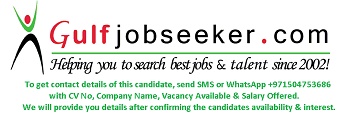     Gulfjobseeker.com CV No: 1519590